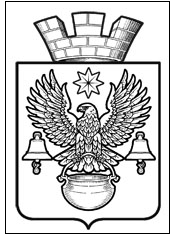 ПОСТАНОВЛЕНИЕАДМИНИСТРАЦИИКОТЕЛЬНИКОВСКОГО  ГОРОДСКОГО  ПОСЕЛЕНИЯ                 КОТЕЛЬНИКОВСКОГО МУНИЦИПАЛЬНОГОРАЙОНА  ВОЛГОГРАДСКОЙ ОБЛАСТИ    10.05.2017   г.                                    № 385О внесении изменений в постановление Администрации Котельниковского городскогопоселения №190 от 28.02.2017 г.  «Об  утверждении Административного Регламента  оказания муниципальной услуги  «Выдача разрешения на ввод в эксплуатацию  объектов капитальногостроительства»В соответствии с Градостроительным кодексом РФ, Постановлением Правительства РФ от 30.04.2014 N 403 "Об исчерпывающем перечне процедур в сфере жилищного строительства", Федеральным закон от 27 июля 2010 г. N 210-ФЗ "Об организации предоставления государственных и муниципальных услуг", руководствуясь Федеральным законом от 06.10.2003 г. №131-ФЗ «Об общих принципах организации местного самоуправления в Российской Федерации», Уставом Котельниковского городского поселения,  администрация Котельниковского городского поселения 	ПОСТАНОВЛЯЕТ:Внести изменение в административный регламент оказания муниципальной услуги «Выдача разрешения на ввод в эксплуатацию объектов капитального строительства», утвержденный постановлением администрации Котельниковского городского поселения № 190 от 28.02.2017 г. «Об  утверждении административного Регламента  оказания муниципальной услуги  «Выдача разрешения на ввод в эксплуатацию объектов капитального строительства». Дополнить раздел 2 пункта 2.7 «Исчерпывающий перечень оснований для отказа в предоставлении государственной или муниципальной услуги» административного регламента оказания муниципальной услуги «Выдача разрешения на ввод в эксплуатацию объектов капитального строительства», утвержденный постановлением администрации Котельниковского городского поселения № 190 от 28.02.2017 г. «Об  утверждении административного Регламента  оказания муниципальной услуги  «Выдача разрешения на ввод в эксплуатацию объектов капитального строительства» абзацем 8  следующего содержания: « - отсутствие иных документов, установленных Правительством Российской Федерации, необходимых для получения разрешения на ввод объекта в эксплуатацию, в целях получения в полном объеме сведений, необходимых для постановки объекта капитального строительства на государственный учет».Контроль за исполнением настоящего постановления оставляю за собой.Глава Котельниковскогогородского поселения							А.Л.Федоров